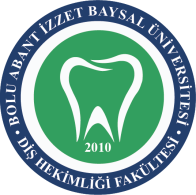 BOLU ABANT İZZET BAYSAL ÜNİVERSİTESİ DİŞ HEKİMLİĞİ FAKÜLTESİPERSONEL ODALARI ANAHTAR TAKİP FORMUBOLU ABANT İZZET BAYSAL ÜNİVERSİTESİ DİŞ HEKİMLİĞİ FAKÜLTESİPERSONEL ODALARI ANAHTAR TAKİP FORMUBOLU ABANT İZZET BAYSAL ÜNİVERSİTESİ DİŞ HEKİMLİĞİ FAKÜLTESİPERSONEL ODALARI ANAHTAR TAKİP FORMU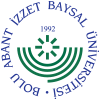 DOKÜMAN KODUYAYIN TARİHİREVİZYON NOREVİZYON TARİHİSAYFA NOKKU.FR.0518/10/2018--1/1AD-SOYADODA NOTESLİM ALDIĞI TESLİM ALDIĞI TESLİM ETTİĞİTESLİM ETTİĞİİMZAAD-SOYADODA NOTARİHSAATTARİHSAATİMZA